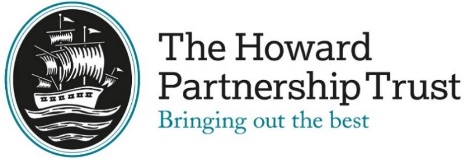 Part A - Grade & Structure InformationCopyright © 2017 Surrey County CouncilJob Family Code1 /2CLESRole TitleMidday SupervisorGradeP1 / 2Reports to (role title)Deputy Head of SchoolJE Band98 113SchoolThe Howard Partnership TrustJE Band98 113Date Role Profile createdSeptember 2019Part B - Job Family DescriptionThe below profile describes the general nature of work performed at this level as set out in the job family. It is not intended to be a detailed list of all duties and responsibilities which may be required. The role will be further defined by annual objectives, which will be developed with the role holder. THPT reserves the right to review and amend the job families on a regular basis.Part B - Job Family DescriptionThe below profile describes the general nature of work performed at this level as set out in the job family. It is not intended to be a detailed list of all duties and responsibilities which may be required. The role will be further defined by annual objectives, which will be developed with the role holder. THPT reserves the right to review and amend the job families on a regular basis.Part B - Job Family DescriptionThe below profile describes the general nature of work performed at this level as set out in the job family. It is not intended to be a detailed list of all duties and responsibilities which may be required. The role will be further defined by annual objectives, which will be developed with the role holder. THPT reserves the right to review and amend the job families on a regular basis.Part B - Job Family DescriptionThe below profile describes the general nature of work performed at this level as set out in the job family. It is not intended to be a detailed list of all duties and responsibilities which may be required. The role will be further defined by annual objectives, which will be developed with the role holder. THPT reserves the right to review and amend the job families on a regular basis.Role Purposeincluding key outputsRole Purposeincluding key outputsTo supervise children in the dining and play areas during lunch time breaks. To ensure orderly conduct and promote good mealtime and positive play experiences in a safe and proactive manner. To meet the needs of all pupils in terms of safety, security and general wellbeing.To supervise children in the dining and play areas during lunch time breaks. To ensure orderly conduct and promote good mealtime and positive play experiences in a safe and proactive manner. To meet the needs of all pupils in terms of safety, security and general wellbeing.THPT Work Context and Generic ResponsibilitiesTHPT Work Context and Generic ResponsibilitiesMaintain confidentiality in and outside of the workplaceBe pro-active in matters relating to health and safety and report accidents as requiredSupport aims and ethos of the school setting a good example in terms of dress, behaviour, punctuality and behaviour, punctuality and attendanceUphold and support the School’s Policies and procedures on the Safeguarding of young peopleMaintain confidentiality in and outside of the workplaceBe pro-active in matters relating to health and safety and report accidents as requiredSupport aims and ethos of the school setting a good example in terms of dress, behaviour, punctuality and behaviour, punctuality and attendanceUphold and support the School’s Policies and procedures on the Safeguarding of young peopleLine management responsibilityif applicableLine management responsibilityif applicableN/AN/ABudget responsibilityif applicableBudget responsibilityif applicableN/AN/ARepresentative Accountabilities Typical accountabilities in roles at this level in this job familyRepresentative Accountabilities Typical accountabilities in roles at this level in this job familySupport delivery •Supervise conduct of pupils, ensuring safe and orderly conduct within designated areas. •Be familiar with safe use of outdoor equipment. Planning and Organising • Carrying out simple and repetitive tasks in accordance with defined standards and quality. Work with others • Answer simple queries politely and refer others. • May carry out basic intimate care for pupils in the event of an emergency. • Report any problems or incidents, e.g. breakdowns, deficiencies, to supervisor. Duties for all Values: To uphold the values and behaviours of the organisation. Equality & Diversity: To work inclusively, with a diverse range of stakeholders and promote equality of opportunity. Health, Safety & Welfare: To maintain high standards of Health, Safety and Welfare at work and take reasonable care for the health and safety of themselves and others. The Core National Standards for Supporting Teaching & Learning: To understand and carry out role in line with agreed standards, expectations & qualifications. Contribute to and influence children’s learning and personal development. To have regard to and comply with safeguarding policy and procedures.Support delivery •Supervise conduct of pupils, ensuring safe and orderly conduct within designated areas. •Be familiar with safe use of outdoor equipment. Planning and Organising • Carrying out simple and repetitive tasks in accordance with defined standards and quality. Work with others • Answer simple queries politely and refer others. • May carry out basic intimate care for pupils in the event of an emergency. • Report any problems or incidents, e.g. breakdowns, deficiencies, to supervisor. Duties for all Values: To uphold the values and behaviours of the organisation. Equality & Diversity: To work inclusively, with a diverse range of stakeholders and promote equality of opportunity. Health, Safety & Welfare: To maintain high standards of Health, Safety and Welfare at work and take reasonable care for the health and safety of themselves and others. The Core National Standards for Supporting Teaching & Learning: To understand and carry out role in line with agreed standards, expectations & qualifications. Contribute to and influence children’s learning and personal development. To have regard to and comply with safeguarding policy and procedures.Education, Knowledge, Skills & Abilities, Experience and Personal CharacteristicsEducation, Knowledge, Skills & Abilities, Experience and Personal Characteristics• Basic numeracy and literacy. • Ability to understand basic health and safety and hygiene and other relevant procedures. • Able to operate basic equipment. • Good listening skills and enthusiasm to learn. • Accuracy and ability to follow instructions. • Able to exchange basic information verbally or in writing. • May be required to undertake manual handling and physically demanding work. • Basic IT skills• Basic numeracy and literacy. • Ability to understand basic health and safety and hygiene and other relevant procedures. • Able to operate basic equipment. • Good listening skills and enthusiasm to learn. • Accuracy and ability to follow instructions. • Able to exchange basic information verbally or in writing. • May be required to undertake manual handling and physically demanding work. • Basic IT skillsDetails of the specific qualifications and/or experience if required for the role in linewith the above descriptionDetails of the specific qualifications and/or experience if required for the role in linewith the above descriptionThe successful candidate will be subject to a satisfactory enhanced disclosure from the Disclosure and Barring Service (DBS). THPT is committed to the safeguarding and promoting the welfare of children and young people and expects all staff and volunteers to share this commitment.The successful candidate will be subject to a satisfactory enhanced disclosure from the Disclosure and Barring Service (DBS). THPT is committed to the safeguarding and promoting the welfare of children and young people and expects all staff and volunteers to share this commitment.Role SummaryRole SummaryRoles at this level carry out basic supervision of children. Tasks are generally straightforward within established routines and procedures and under regular or direct supervision. Work is typically to short deadlines on a daily basis.Roles at this level carry out basic supervision of children. Tasks are generally straightforward within established routines and procedures and under regular or direct supervision. Work is typically to short deadlines on a daily basis.